OverviewThe Wisconsin Valley Library Service (WVLS) is awarding a scholarship to area library staff to attend the 2024 Association for Library Service to Children (ALSC) National Institute in Denver, Colorado on September 19-21, 2024.Offered biennially, the ALSC National Institute is for those serving children and families in libraries; children's literature experts; education and library school faculty; and other interested professionals. This intimate, intensive learning experience is a fantastic opportunity to network with colleagues from across the country, attend practical and meaningful professional development programs, and hear from field leaders and children's literature creators at keynote sessions.The scholarship application deadline is 5:00 p.m. on Friday, April 26. More conference details can be found here: https://www.ala.org/alsc/confsce/institute.The WVLS ALSC National Institute ScholarshipValued at $2,100, this scholarship can be used to cover such travel expenses as:Early Bird National Institute RegistrationRoundtrip Economy Class Air Transportation Up to 3 nights of conference lodging (including transportation from airport)Wisconsin airport parking and mileage to/from airport

Eligibility and RequirementsApplicant must complete and submit a signed application before the scholarship deadline to WVLS.Applicant must currently work at a WVLS member public library. Applicant must have two years of experience working in public libraries at the time of application. Applicants must attend all three days of the conference, from September 19-21. Applicant is expected to make their own conference arrangements, including air fare, registration, and lodging. Preference will be given to applicants who have not attended a national library conference.The WVLS ALSC National Institute scholar is expected to:Share their conference experience and knowledge gained with library colleagues via a written report submitted to WVLS within 30 days of the conference (a form will be provided). Track all expenses and cover expenses not listed above. To be eligible, a completed application and essay must be emailed to Jamie Matczak at jmatczak@wvls.org  by April 26.2024 ALSC National Institute Scholarship Application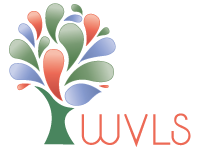 To be completed by the applicantName_____________________________________________________________________________________Public Library_______________________________________________________________________________Population Served by your Library_______________________________________________________________Have you attended a national conference or the ALSC National Institute? Yes _____ No _____	If yes, what year did you last attend? _______EssayHow will your library benefit from your attendance at this conference? Please provide specific examples. This should be no more than one page in length.By applying, I acknowledge that accepting this scholarship is contingent upon my attending the 2024 ALSC National Institute. If I am unable to attend, I will notify WVLS immediately.Also, within 30 days of my return from the conference, I will submit a written report of what I learned at the conference to WVLS.Should I be unable to fulfill these requirements, I understand that I may be asked to reimburse WVLS for the scholarship within 90 days of the conference.Applicant Signature_______________________________________ Date_______________________________To be completed by the Public Library Board of Trustees PresidentIf granted a scholarship _______________________ has the ________________________________________				(Applicant Name)				(Name of Library)		board’s permission to attend the 2024 ALSC National Institute in Denver, CO. The Library Board of Trustees understands that the applicant will be required to share what they learned at the conference via a written report submitted to WVLS within 30 days of the conference and that should the applicant not fulfill the requirements of this scholarship, the applicant or library may be asked to reimburse WVLS for the scholarship within 90 days of the conference.Public Library Board President’s Name___________________________________________________________Public Library Board President’s Signature____________________________________Date________________